Math and Art- The Magic of Fibonacci SequenceIntegrating Math in History ClassesAim: To understand the importance of Fibonacci spiral / the golden ratio through art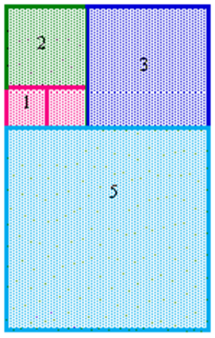 Activities in class:Introduction: Introducing Fibonacci sequence of numbers and spiral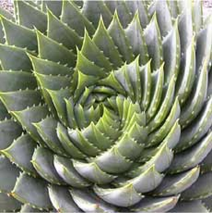 Presenting examples of Fibonacci spiral and sequence in NatureMain activities: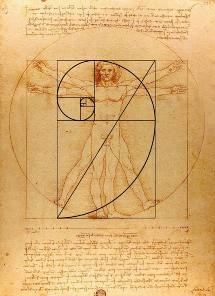  Explaining the implementation of the golden ratio in the Renaissance masterpieces 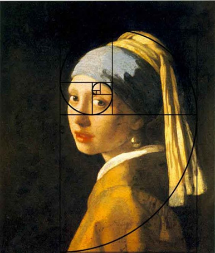 Working on and discovering Fibonacci spiral/ golden ratio in the baroque art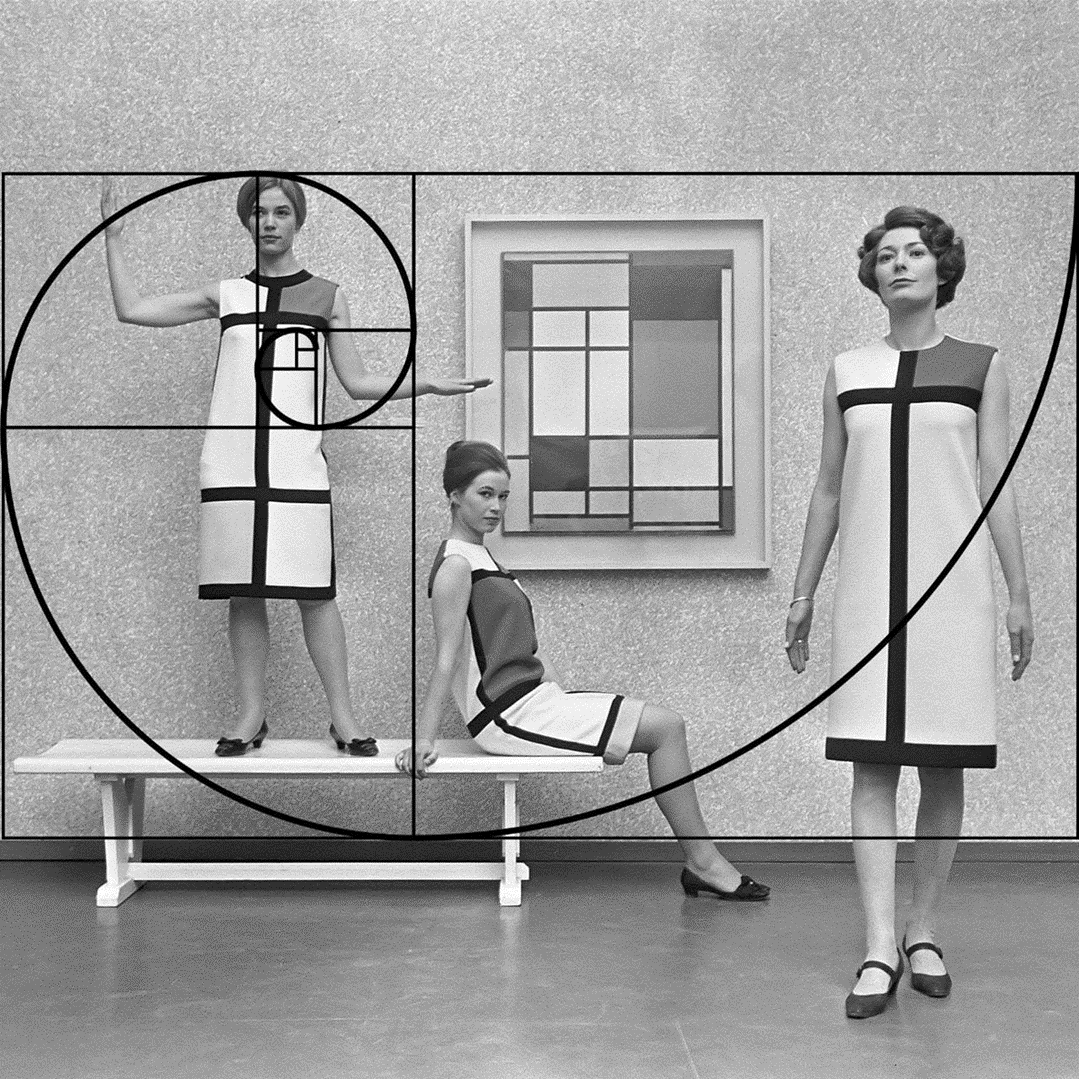 Linking past and present: Exploring Fibonacci influence in contemporary art and fashion    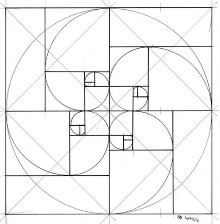 Follow up activity: Hands on Fibonacci art creations   - do it yourself!